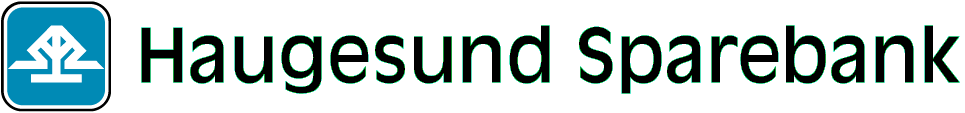 CUP I FRIIDRETTPREMIEUTDELING SAMMENLAGT 2013:Det blir premieutdeling for Haugesund Sparebank Cup 2013 i DeepOcean Arena (storsalen 2. etasje)Alle premievinnere er hjertelig velkommen.Søndag 24. november kl. 17:30Det blir servert pølser og brusLagledere/trenere er også hjertelig velkommen.(NB! Det er kun premievinnerne som blir invitert, ikke alle som har deltatt).Haugesund ILs deltakere får utlevert invitasjonen på trening, øvrige klubber sine utøvere blir tilskrevet gjennom sine klubber, se e-posten dette er vedlagt. Alle J&G10 år (født 2002), blir premiert likt og uavhengig av antall stevner, resultat etc.For eventuelle spørsmål, kontakt eller Kåre Osnes 90080176Vi takker alle klubber og dets utøvere, trenere og lagledere for deltakelsen i Haugesund Sparebank Cup 2013 og ønsker vel møtt til ny stevneserie 2014. Sveio Idrettslag   Stegaberg Idrettslag   Haugesund Idrettslag   Torvastad IL